Dear {Insert Recipient’s name}On Sunday, May 5, 2024, I will be participating in CN Cycle for CHEO in support of the cancer care and research taking place at our local children’s hospital. The success of this event, and the funds raised to support the children and youth at CHEO fighting cancer, rely on energetic and engaged people like you! I am hoping you will join me and become a part of {insert team name}.CN Cycle for CHEO is the region’s first and favorite cycling and walking event of the season. It is non-competitive and offers a wide range of cycling (15K, 35K and 70K) and walking (2K, 5K) routes for people of all ages and abilities. You won’t need to worry about traffic, the fully-supported urban cycling routes are for participants only. This is a unique opportunity to safely cycle along the National Capital Region’s most scenic corridors, including the picturesque parkways and along the Rideau Canal. The day begins and ends at the Canadian War Museum with activities taking place on the adjacent grounds at LeBreton Flats. As a registered participant you will be issued your own numbered bib which is also your ticket to enjoy complimentary food and beverages, children’s activities and entertainment for all ages.Here is why I am asking you to join our team and help raise funds:Every year an average of 90 children are diagnosed with cancer at CHEO, they join approximately 500 oncology patients in various stages of treatment. Childhood should be filled with laughter and play, not memories of a little one enduring surgery and chemotherapy. Unfortunately, a cancer diagnosis is the reality that families in our community face. Donors truly make a difference in CHEO’s ability to address the challenges young patients go through. While there is still more to be done, donor dollars allow CHEO to make substantial strides in cancer care. Whether it’s purchasing advanced equipment, lifting the financial burden for families, boosting spirits through in-hospital programs, or supporting ground-breaking research studies, every dollar makes an enormous difference. With your participation and fundraising we can ensure CHEO is equipped to provide world-class oncology care for our region’s children and youth.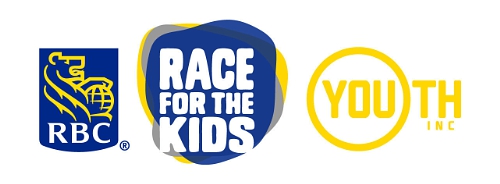 Click the link here to meet the team and become a member! {insert link to team fundraising page}Together, we are helping kids with cancer.  Sincerely, {INSERT YOUR NAME}